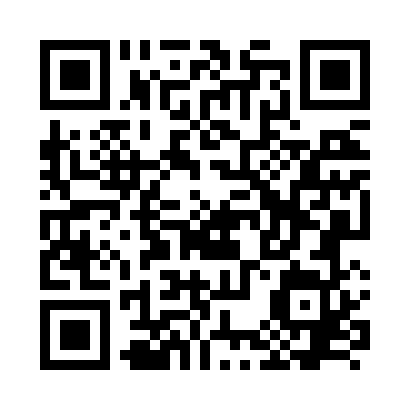 Prayer times for Bad Camberg, GermanyWed 1 May 2024 - Fri 31 May 2024High Latitude Method: Angle Based RulePrayer Calculation Method: Muslim World LeagueAsar Calculation Method: ShafiPrayer times provided by https://www.salahtimes.comDateDayFajrSunriseDhuhrAsrMaghribIsha1Wed3:406:021:245:268:4710:592Thu3:376:001:245:268:4911:023Fri3:345:581:245:278:5011:044Sat3:305:561:245:288:5211:075Sun3:275:551:245:288:5311:106Mon3:245:531:245:298:5511:137Tue3:205:511:235:298:5611:168Wed3:175:501:235:308:5811:199Thu3:145:481:235:318:5911:2210Fri3:105:471:235:319:0111:2511Sat3:085:451:235:329:0211:2812Sun3:085:441:235:329:0411:3113Mon3:075:421:235:339:0511:3214Tue3:065:411:235:339:0711:3215Wed3:065:391:235:349:0811:3316Thu3:055:381:235:359:0911:3317Fri3:055:371:235:359:1111:3418Sat3:045:351:235:369:1211:3519Sun3:045:341:235:369:1411:3520Mon3:035:331:245:379:1511:3621Tue3:035:321:245:379:1611:3722Wed3:035:301:245:389:1711:3723Thu3:025:291:245:389:1911:3824Fri3:025:281:245:399:2011:3825Sat3:015:271:245:399:2111:3926Sun3:015:261:245:409:2211:4027Mon3:015:251:245:409:2411:4028Tue3:005:241:245:419:2511:4129Wed3:005:231:245:419:2611:4130Thu3:005:231:255:429:2711:4231Fri3:005:221:255:429:2811:42